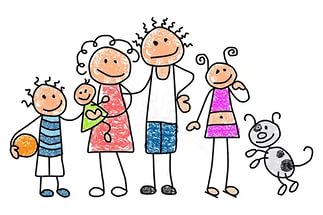 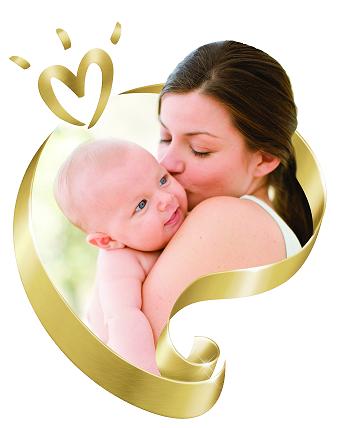 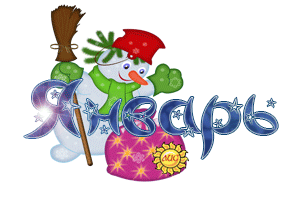 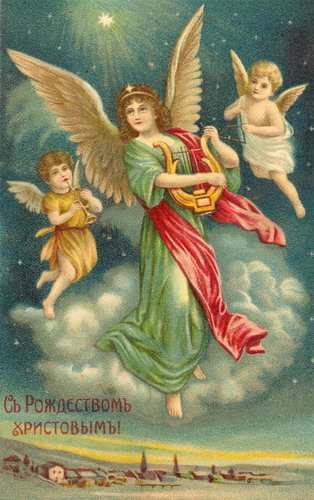                  Народные традиции
В последние годы все больше интереса проявляют люди к традициям наших предков, возрождают старинные обряды и народные праздниками. Такими праздниками богат январь.                                               Рождество Праздник Рождества Христова — один из самых главных праздников христианского календаря. Рождество в России празднуют после Нового года — 7 января. А во всем остальном христианском мире — 25 декабря. Дело в том, что в России Новый год отмечают по общепринятому сегодня Григорианскому календарю, а церковный праздник Рождества — по календарю юлианскому, которым пользовались наши прабабушки и прадедушки до 1918 года. Юлианский календарь «отстает» от своего более молодого собрата: разница между ними в XX и XXI веках составляет ровно 13 дней. На Руси Рождество все-таки чуть-чуть уступает по торжественности празднику Пасхи, а вот на Западе Рождество — главный праздник года. В России, как во всем мире, в этот день зажигаются огни на елках, а дети и взрослые вручают друг другу подарки. Ведь чем больше подарков и добрых пожеланий, тем лучше!                        Святки Святки - главный зимний праздник в крестьянском календаре, знаменующий собой переход от старого года к новому. Святки длились две недели, начинаясь в рождественский сочельник (24 дек./6янв.) и завершаясь в день Крещенья.Весь святочный период был чрезвычайно насыщен разнообразными обрядами.  Так, в первый день Рождества группы детей, парней и девушек, совершали обряд славления Христа: они ходили по всем домам деревни с рождественской звездой и пели специальные песни - колядки, в которых славили праздник Рождества Христова и поздравляли с ним своих односельчан. Кроме рождения Иисуса Христа в колядках чествуют всех членов семьи,  к которым пришли колядники. Ряженые колядники ходят от двора ко двору и поют хозяевам двора колядки, а те им дают монеты и сладости. Колядки сопровождаются музыкой, танцами, играми.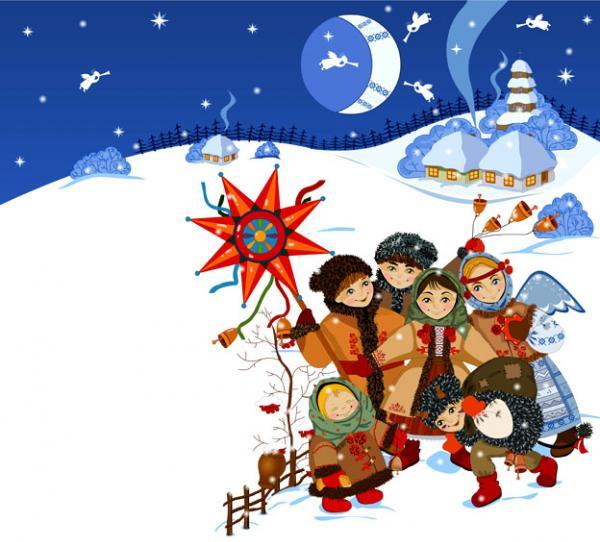 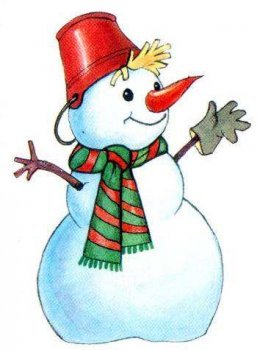 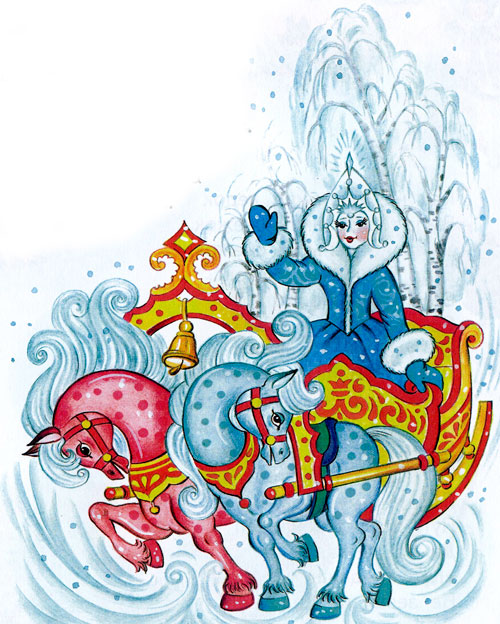 